   Na faktuře vždy uveďte				   číslo této objednávky 				Objednávka č. : 49/1/19/392                    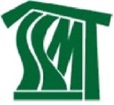  Dodavatel: IČO: 04392442 , DIČ: CZ8009275197 Popis objednávky :   Předmět objednávky 				                Množství     Jednotka   Cena za jedn.      Předp.cena (Kč)Termín dodání :		16. 9. 2019 Datum schválení: 	9. 9. 2019Číslo smlouvy: 		Objednavatel: 		Sociální služby města Třince, příspěvková organizaceIČO:			 00600954	DIČ :			Nejsme plátci DPH		      	Adresa dodání:       	Sociální služby města Třince, příspěvková organizace, Habrova 302, 739 61 Třinec-Dolní Líštná_________________________________________________________________________________________Schválil:     Mgr. Pavel Pezda, MBA           ředitel SSMT        Datum: 9. 9. 2019                          Podpis: …………………………………_________________________________________________________________________________________Na faktuře uvádějte u firmy, zda se jedná o fyzickou nebo právnickou osobu a Vaše IČO!P o ž a d u j e m e    1 4 - t i     d e n n í     l h ů t u      s p l a t n o s t i !Tomáš Kaniok 1028739 95  Bystřice1.dodávka pánve BR80-98 ET včetně dopravy a montáže dle nabídky:1.dodávka pánve BR80-98 ET včetně dopravy a montáže dle nabídky:1.dodávka pánve BR80-98 ET včetně dopravy a montáže dle nabídky:1.dodávka pánve BR80-98 ET včetně dopravy a montáže dle nabídky:1ks76 233,3076 233,30CelkemCelkemCelkemCelkem76 233,3076 233,30Převezme:, tel: , fax: , tel: , fax: , tel: , fax: , tel: , fax: , tel: , fax: e-mail: e-mail: e-mail: e-mail: e-mail:  Dne:			9. 9. 2019Vystavil: objednavatele:Ing. Lukáš PydychIng. Lukáš PydychIng. Lukáš PydychIng. Lukáš PydychIng. Lukáš Pydych